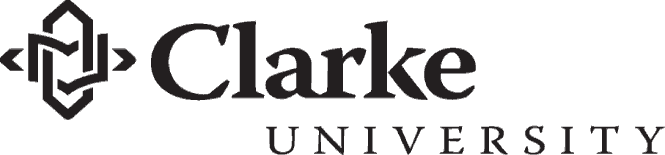 Application to Remove a CoursePrefix:                         Number:                     Title:   Note: Electronic submissions must come from department chairs/program directors.  All affected entities must be consulted prior to submission of this form.  Changes typically will go into effect no sooner than the next printed catalog.Curricular Area(s) Affected (Check all that apply):______	Major(s) (list)______	Minor(s)/Tracks(s)/Concentration(s)/Emphasis(Emphases) (list)______	Teacher Certification(s)/Endorsement(s) (list) ______	General Education Requirement (Circle One: Foundational 	Divisional)______	Diversity or Proficiency Requirement(s) (Circle One:  Diversity	Foreign Language)______	Departmental Course Offering(s)______	Other (please explain)Rationale for Removal:Impact on Department’s Course Rotation:Impact on Department’s Ability to Adhere to Curriculum Map and Outcome Cycle (I, R, E):Entities that might be affected by this removal: Submitter: 								Submission Date: 